		Evangelisches Jugendzentrum Zons Ferienprogramm für Jugendliche von 12-14 J. 1.Ferienwoche: 29.06.2020 - 03.07.20202.Ferienwoche: 06.07.2020 – 10.07.20203.Ferienwoche: 13.07.2020 – 17.07.2020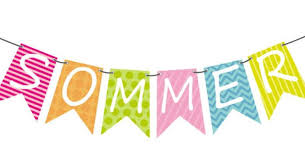 4.Ferienwoche: 20.07.2020 – 24.07.2020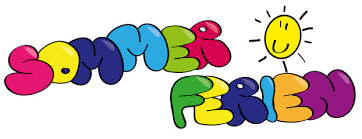 5.Ferienwoche: 27.07.2020 – 31.07.20206.Ferienwoche: 03.08.2020 – 07.08.2020NOCH FRAGEN? ICH BEANTWORTE SIE GERNE!PETER HOSTEN, EV. JUGENDZENTRUM ZONSLESSINGSTR.24, 41541 DORMAGENwww.esvw-dormagen.de – T.: 02133-49134- p.hosten@arcor.deMontag 29.06.202017.00 bis 19.00 UhrSTART INS FERIENPROGRAMMDienstag30.06.202016.30 bis 19.00 UhrCIN-EVA – KINO-EVENT Mittwoch01.07.202017.00 bis 19.00UhrWIKINGER-SCHACH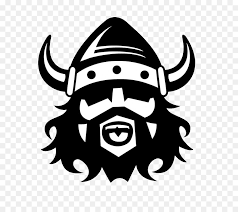 Donnerstag02.07.202016.30 bis 19.00 UhrVIDEOCLIPS SELBSTGEMACHTFreitag03.07.202016.30 bis 18.30 UhrSTREETBALLTURNIERMontag 06.07.202017.00 bis 19.00 UhrPOKERTURNIER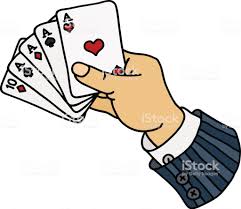 Dienstag07.07.202017.00 bis 19.00 UhrPETANQUE – FRANZÖSISCHER KUGELSPORTMittwoch08.07.202017.00 bis 19.00 UhrFUSSBALL AM HEIDESTADIONDonnerstag09.07.202017.00 bis 19.00 UhrBILLARDTURNIERFreitag10.07.202017.00 bis 19.00 UhrBOGENSCHIEßEN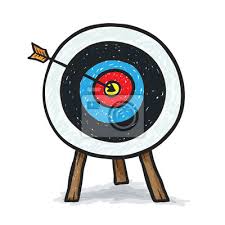 Montag 13.07.202017.00 bis 19.00 UhrINLINESKATEN Dienstag14.07.202018.00 bis 20.00 UhrTISCHTENNISTURNIER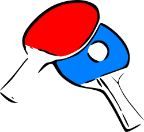 Mittwoch15.07.202017.00 bis 19.00 UhrBEACHVOLLEYBALL IN KNECHTSTEDENDonnerstag16.07.202017.00 bis 19.00 UhrNATURKOSMETIK SELBSTGEMACHTFreitag17.07.202016.30 bis 18.30 UhrAIRBRUSHMontag 20.07.202017.00 bis 19.00 UhrFUSSBALL – TENNIS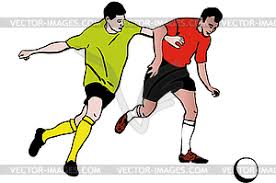 Dienstag21.07.202017.00 bis 19.00 UhrINDIACAMittwoch22.07.202017.00 bis 19.00 UhrSKULPTUREN AUS NATURSTEINDonnerstag23.07.202017.00 bis 19.00 UhrDART-TURNIERFreitag24.07.202016.30 bis 19.00 UhrZUMBA Montag 27.07.202017.00 bis 19.00 UhrBADMINTONDienstag28.07.202016.30 bis 18.30 UhrCIN-EVA – KINO-EVENTMittwoch29.07.202016.30 bis 19.00 UhrRUGBY AM HEIDESTADION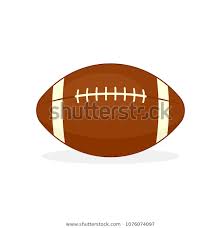 Donnerstag30.07.202017.00 bis 19.00 UhrKICKER-TURNIERFreitag31.07.202016.30 bis 18.30 UhrKREATIVWERKSTATTMontag 03.08.202019.00 bis 20.30 UhrENTSPANNUNGSÜBUNGENDienstag04.08.202018.30 bis 20.00 UhrRÖMISCHE RUNDMÜHLE – TURNIERMittwoch05.08.202016.30 bis 19.00 UhrHOLZWERKSTATT Donnerstag06.08.202016.30 bis 19.00 UhrAUSFLUG SKATERPARK HORREM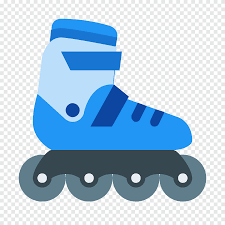 Freitag07.08.202018.45 bis 20.30 UhrHAPPY END -FERIENABSCHLUSS 